Metodická pracovní pomůcka 

Vztah mezi zákonem č. 127/2005 Sb., o elektronických komunikacích, 
zákonem č. 194/2017 Sb., o opatřeních ke snížení nákladů na zavádění vysokorychlostních sítí elektronických komunikací, zákonem č. 183/2006 Sb., stavební zákon a zákonem 416/2009 Sb., o urychlení výstavby dopravní, vodní a energetické infrastruktury a infrastruktury elektronických komunikacíMetodické doporučení odboru elektronických komunikací Ministerstva průmyslu a obchoduÚvodMinisterstvo průmyslu a obchodu ve spolupráci s Českým telekomunikačním úřadem a Platformou odborné veřejnosti, která sdružuje profesní sdružení a asociace zastřešující operátory sítí elektronických komunikací, vypracovalo Metodickou pracovní pomůcku. Cílem Metodické pracovní pomůcky je poskytnout ucelený instrument o postupech a procesech v plánování a realizaci investiční výstavby sítí a vedení elektronických komunikací, které vyplývají ze zákona č. 127/2005, o elektronických komunikacích (dále jen zákon č. 127/2005 Sb.), zákona č. 194/2017 Sb., o opatřeních ke snížení nákladů na zavádění vysokorychlostních sítí elektronických komunikací (dále jen zákon č. 194/2017 Sb.) a zákona č. 183/2006 Sb., o územním plánování a stavebním řádu (dále jen zákon č. 183/2006 Sb.). Současně je účelem Metodické pracovní pomůcky napomoct subjektům vstupujícím nebo působícím v tomto prostředí zorientovat se v tomto zcela liberalizovaném prostředí a využívat osvědčené metody a postupy v dynamicky měnícím se a roztříštěném právním prostředí.Obsah		(Osnova):Pojmy a názvy používané v elektronických komunikacíchPojmy a zkratky užívané v oblasti výstavby sítí elektronických komunikacíSíť elektronických komunikací a její zákonné vymezeníSíť elektronických komunikací („SEK“)Zákonná definice: Sítí elektronických komunikací se rozumí: přenosové systémy, popřípadě spojovací nebo směrovací zařízení a jiné prostředky, včetně prvků sítě, které nejsou aktivní, které umožňují přenos signálů po vedení, rádiovými, optickými nebo jinými elektromagnetickými prostředky, včetně družicových sítí, pevných sítí s komutací okruhů nebo paketů a mobilních zemských sítí, sítí pro rozvod elektrické energie v rozsahu, v jakém jsou používány pro přenos signálů, sítí pro rozhlasové a televizní vysílání a sítí kabelové televize, bez ohledu na druh přenášené informace. - § 2 písm. h) zákona č. 127/2005 Sb.Síť elektronických komunikací (včetně stožárů, nadzemního i podzemního komunikačního vedení a jejich opěrných a vytyčovacích bodů) není součástí pozemku ve smyslu zákona č. 89/2012 Sb. a je ve smyslu zákona č. 89/2012 Sb. považována za inženýrskou síť. - § 104 odst. 10 zákona č. 127/2005 Sb., § 509 zákona č. 89/2012 Sb.Jedná se o nejširší pojem pro označení veškerých staveb elektronických komunikací a v zásadě lze konstatovat, že pojem Síť elektronických komunikací zahrnuje veškeré možné technologie, zařízení a části stavby sítě elektronických komunikací. Lze také označit pojmy „komunikační síť“, „komunikační vedení“.Z hlediska účelu, kterému slouží, lze Síť elektronických komunikací dále rozlišovat na veřejnou komunikační síť a neveřejnou komunikační síť. Z hlediska prostorového umístění lze síť elektronických komunikací rozlišovat na Podzemní komunikační vedení a Nadzemní komunikační vedení (zahrnující také vnitřní komunikační vedení), viz podrobněji dále.Veřejná komunikační síťZákonná definice: Veřejnou komunikační sítí se rozumí: síť elektronických komunikací, která slouží zcela nebo převážně k poskytování veřejně dostupných služeb elektronických komunikací, a která podporuje přenos informací mezi koncovými body sítě, nebo síť elektronických komunikací, jejímž prostřednictvím je poskytovaná služba šíření rozhlasového a televizního vysílání. - § 2 písm. j) zákona č. 127/2005 Sb.Jde o pojem užší než pojem Síť elektronických komunikací. Současně z tohoto pojmu nepřímo vyplývá, že veřejnou komunikační síť může vystavět a provozovat pouze operátor neboli podnikatel, který zajišťuje nebo je oprávněn zajišťovat veřejnou komunikační síť dle §13 zákona č. 127/2005 Sb., a který je schopen doložit toto oprávnění prostřednictvím osvědčení vydané ČTÚNeveřejná komunikační síťZákonná definice zde chybí, nicméně lze dovodit, že za neveřejnou komunikační síť se považují všechny sítě elektronických komunikací, které nejsou veřejnou komunikační sítí. Jedná se o veškeré sítě elektronických komunikací, které nenaplňují definici veřejné komunikační sítě – tj. síť elektronických komunikací, která neslouží k poskytování veřejně dostupných služeb elektronických komunikací, a která neumožňuje přenos informací mezi koncovými body sítě, například z důvodu fyzické a kybernetické bezpečnosti a ochrany dat. Typicky se jedná o sítě MVČR, MOČR (sítě pro bezpečnost ČR, bankovní a jiné sítě pro strategické účely řízení státu apod.), ale i o sítě využívané jedním subjektem ryze pro jeho potřeby – například síť v rámci areálů výrobních podniků apod..Podzemní komunikační vedeníZákonná definice: Podzemním komunikačním vedením se rozumí kabelové vedení, včetně kabelových souborů a zařízení uložených pod povrchem země a kabelových rozvaděčů umístěných nad úrovní terénu. Kabelovými soubory a zařízeními jsou zejména spojky, kabelové doplňky, průběžné zesilovače, opakovače, zařízení k ochraně kabelu před korozí, před přepětím, zařízení pro tlakovou ochranu kabelu, ochranné trubky kabelů. Vytyčovacími body podzemního komunikačního vedení jsou kabelové označníky, patníky nebo sloupky určující polohu kabelových souborů a zařízení, křižovatky kabelů s komunikacemi, dráhou, vodními toky, polohové změny trasy kabelu v obcích nebo ve volném terénu. - § 104 odst. 12 zákona č. 127/2005 Sb.Podzemní komunikační vedení je liniovou stavbou dle ustanovení § 509 zákona č. 89/2012 Sb.; není součástí pozemku.Související ustanovení: § 104 odst. 1 písm. a), odst. 3 a odst. 4 zákona č. 127/2005 Sb.§ 104 odst. 17 zákona č. 127/2005 Sb.§ 509 zákona č. 89/2012 Sb.Nadzemní komunikační vedeníZákonná definice: Nadzemním komunikačním vedením se rozumí drátové, kabelové nebo bezdrátové vedení, včetně souvisejícího elektronického komunikačního zařízení, postavené nad zemí, vně nebo uvnitř budov. Opěrnými body nadzemního komunikačního vedení jsou konstrukce nesoucí nebo podpírající vodiče nebo kabely či související elektronická komunikační zařízení tohoto vedení (sloup, střešník, zední konzola, anténní stožár, anténní nosič).Drátové a kabelové Nadzemní komunikační vedení  lze považovat za liniovou stavbou dle ustanovení § 509 zákona č. 89/2012 Sb..Související ustanovení: § 104 odst. 9 zákona č. 127/2005 Sb. (zákonná definice)§ 104 odst. 1 písm. a), odst. 3 a odst. 4 zákona č. 127/2005 Sb.§ 104 odst. 17 zákona č. 127/2005 Sb.Povolování výjimek z obecných požadavků na výstavbu pracovní pomůcka odboru stavebního řádu, z 501/2005Sb. pl.zn. Vnitřní komunikační vedeníJe Nadzemní komunikační vedení postavené uvnitř budov. Není Fyzickou infrastrukturu ve smyslu zákona č. 194/2017 Sb., o opatřeních ke snížení nákladů na zavádění vysokorychlostních sítí elektronických komunikací a o změně některých souvisejících zákonů.Vztahují se k němu zvláštní oprávnění a povinnosti založená zákona č. 127/2005 Sb., zejména pak povinnost vlastníka domu, bytu nebo nebytového prostoru umožnit uživateli domu, bytu nebo nebytového prostoru zřízení vnitřního komunikačního vedení veřejné komunikační sítě včetně rozvaděče a koncového bodu sítě.Pokud mezi vlastníkem domu, bytu nebo nebytového prostoru a uživatelem domu, bytu nebo nebytového prostoru dojde ke sporu o rozsahu povinností vlastníka domu, bytu nebo nebytového prostoru umožnit uživateli domu, bytu nebo nebytového prostoru zřízení vnitřního komunikačního vedení veřejné komunikační sítě včetně rozvaděče a koncového bodu sítě, rozhoduje o sporu na návrh jedné ze stran sporu příslušný stavební úřad v součinnosti s Českým telekomunikačním úřadem.Z hlediska stavebně technického je pro výstavbu Vnitřního komunikačního vedení určující vyhláška č. 268/2009 Sb., o technických požadavcích na stavby, jejíž součástí jsou, mimo jiné, požadavky na výstavbu Vnitřního komunikačního vedení:Vnitřní rozvody elektronických komunikací se připojují na vnější síť elektronických komunikací přípojkou.Stavba musí umožňovat vstup silnoproudých kabelů a kabelů sítí elektronických komunikací do budovy, umístění rozvodných skříní a provedení vnitřních silnoproudých rozvodů a vnitřních rozvodů sítí elektronických komunikací až ke koncovým bodům sítě. Vnitřní rozvody sítí elektronických komunikací musí splňovat požadavky na zabezpečení proti zneužití. Další požadavky na Vnitřní komunikační vedení viz také Koncový bod sítě.Vnitřní komunikační vedení se nachází za Přístupovým bodem budovy a současně se nachází uvnitř budovy.Vnitřní komunikační vedení není Přípojkou elektronických komunikací.Související ustanovení: § 104 odst. 1 písm. a), odst. 3 a odst. 4 zákona č. 127/2005 Sb.§ 104 odst. 16 písm. b) zákona č. 127/2005 Sb.§ § 194 písm. a) zákona č. 183/2006 Sb.§ 34 vyhlášky č. 268/2009 Sb.§ 13 zákona č. 194/2017 Sb.Fyzická infrastrukturaZákonná definice pro účely zákona č. 194/2017 Sb., o opatřeních ke snížení nákladů na zavádění vysokorychlostních sítí elektronických komunikací a o změně některých souvisejících zákonů: fyzickou infrastrukturou se rozumí prvek Sítě elektronických komunikací, který je určen k umístění jiných prvků sítě, aniž by se sám stal aktivním prvkem sítě; jedná se zejména o potrubí, stožáry, kabelovody, kolektory, inspekční komory, vstupní šachty, rozvodné skříně, budovy nebo vstupy do budov, anténní nosiče, věže a podpůrné konstrukce; fyzickou infrastrukturou nejsou kabely, včetně nenasvícených optických vláken, a vodovody sloužící k rozvodu pitné vod. - § 2 písm. a) Zákona č. 194/2017 Sb.Fyzická infrastruktura uvnitř budovZákonná definice pro účely Zákona č. 194/2017 Sb., o opatřeních ke snížení nákladů na zavádění vysokorychlostních sítí elektronických komunikací a o změně některých souvisejících zákonů: fyzickou infrastrukturou uvnitř budovy se rozumí fyzická infrastruktura vhodná k umístění kabelových nebo bezdrátových přístupových sítí uvnitř budovy, pokud jsou tyto přístupové sítě způsobilé poskytovat služby elektronických komunikací a propojovat přístupový bod budovy s koncovým bodem sítě v prostorách koncového uživatele. - § 2 písm. b) Zákona č. 194/2017 Sb.Pozn. fyzickou infrastrukturou obecně (nikoli pouze ve vztahu k zákonu č. 194/2017 Sb.) může být rozuměna i jiná fyzická infrastruktura (nemá zákonnou definici).Další související pojmyChránička Někdy bývá také používán pojem potrubí anebo trubka, případně pojmy odpovídající dané technologii ochrany sítě používané v daném čase – aktuálně např. HDPE, mikrotrubička apod.). Chránička je ochranou Podzemního komunikačního vedení - jde o fyzickou infrastrukturu, která je součástí SEK a která sama o sobě není aktivní technologií. V okamžiku, kdy je v ní vedení umístěno se chránička stává součástí Podzemního komunikačního vedení – tj. slouží svému účelu (ochraně komunikačního vedení).  Doporučujeme, aby v případech, kdy je územním rozhodnutím či územním souhlasem povolováno umístění chráničky, byl v příslušném územním rozhodnutí nebo územním souhlasu vymezen i účel pro který má chránička sloužit, tj. účel, kterým je umístění optického vedení komunikačního vedení SEK – např. “Chránička pro účely budoucího umístění komunikačního vedení sítě elektronických komunikací“.Související ustanovení: § 104 odst. 12 zákona č. 127/2005 Sb. KabelovodChybí zákonná definice.Je fyzickou infrastrukturou – pasivním prvkem SEK.Slouží k propojení kabelových komor; jde o podzemní stavbu, typicky o průměru 120 mm a/nebo 100 mm, pojme až 4 HDPE trubky.Zpravidla nejde o pochozí podzemní stavbu, ve smyslu ČSN P 73 7505 jde o druh sdružené trasy (směrově a výškově koordinovaného sjednocení minimálně dvou různých druhů vedení technického vybavení uložených do ochranné konstrukce), zpravidla situované v podzemí, realizované jako samostatná (prostorově od ostatních staveb oddělená).KolektorKolektor je pochozí podzemní stavbou ve smyslu zákona č. 183/2006 Sb. i zákona č. 89/2012 Sb.Je fyzickou infrastrukturou – pasivním prvkem SEKKolektor je podzemním objektem ve smyslu zákona č. 61/1988 Sb., o hornické činnosti, výbušninách a o státní báňské správěVe smyslu normy ČSN P 73 7505  jde o druh sdružené trasy (směrově a výškově koordinovaného sjednocení minimálně dvou různých druhů vedení technického vybavení uložených do ochranné konstrukce), zpravidla situované v podzemí, realizované jako samostatná (prostorově od ostatních staveb oddělená) průchozí liniová stavba s dopravním a manipulačním prostorem, vybavené technologickým profilem pro uložení vedení technického vybavení, nezbytným příslušenstvím a dalším technologickým zařízením, přizpůsobené konkrétním podmínkám aplikace včetně v úvahu přicházejících změn v obsluhovaném území; k propojení jednotlivých šachet, technických a jiných komor, které jsou přednostně určeny k odbočování IS sloužící kolektorová trasa.Související ustanovení:§ 2 písm. a) Zákona č. 194/2017 Sb. § 37 odst. 1 písm. c) zákona č. 61/1988 Sb.Koncový bod sítěZákonná definice: koncovým bodem sítě se rozumí fyzický bod, ve kterém je účastníkovi poskytován přístup k Veřejné komunikační síti; v případě sítí zahrnujících komutaci nebo směrování je tento bod určen konkrétní síťovou adresou, která může být spojena s číslem nebo jménem účastníka.Související ustanovení:§ 2 písm. m) zákona č. 127/2005 Sb.Podnikatel zajišťující SEKJe podnikatel, jehož předmětem podnikání je (mimo jiné) komunikační činnost spočívající v Zajišťování SEKSouvisející ustanovení: § 8 odst. 1 zákona č. 127/2005 Sb. Provozovatel veřejné komunikační sítěJde o pojem užívaný Zákonem č. 194/2017 Sb., který nemá zákonnou definici. Zákonná definice tohoto pojmu není obsažena ani v zákoně č. 127/2005 Sb. ani v Zákoně č. 194/2017 Sb. Ze zákonné definice Zajišťování SEK, jejíž součástí je i provoz SEK lze však dovodit, že každý Podnikatel zajišťující SEK, který zajišťuje Veřejnou komunikační síť, může být rovněž Provozovatelem veřejné komunikační sítě.Provozovatel veřejné komunikační sítě je zároveň oprávněnou osobou a zároveň povinnou osobou ve smyslu Zákona č. 194/2017 Sb.Související ustanovení: § 2 písm. c) bod 1 Zákona č. 194/2017 Sb.§ 2 písm. f) zákona č. 127/2005 Sb.Překládka (přeložka) SEKPřekládka SEK, někdy taktéž označována jako přeložka, vynucená překládka nebo vynucená přeložka, je stavba spočívající ve změně trasy komunikačního vedení SEK ve vlastnictví Podnikatele zajišťujícího veřejné komunikační sítě, kdy změna trasy je vyvolána stavbou, zemními pracemi či jinou činností stavebníka. Je-li pro umístění stavby, provedení zemních prací či jiných činností třeba rozhodnutí o umístění stavby a taková stavba nebo zemní práce a/nebo jiné činnosti vyvolají Překládku SEK, pak stavebník k žádosti o vydání územního rozhodnutí dle 86 odst. 2 Stavebního zákona přikládá mimo jiné smlouvu s Podnikatelem zajišťujícím veřejné komunikační sítě o provedení překládky SEK nebo o podmínkách provedení překládky SEK. Ten, kdo vyvolal Překládku SEK, nese náklady na nezbytné úpravy dotčeného úseku SEK, a to na úrovni stávajícího technického řešení. Náklady související s modernizací či zvýšením přenosové kapacity nadzemního nebo podzemního vedení SEK nese vlastník tohoto vedení.V zákoně č. 127/2005 Sb. výslovně uvedeno: Stavebník, který vyvolal překládku nadzemního nebo podzemního vedení veřejné komunikační sítě elektronických komunikací, nese náklady nezbytné úpravy dotčeného úseku vedení sítě elektronických komunikací, a to na úrovni stávajícího technického řešení. Náklady související s modernizací či zvýšením přenosové kapacity nadzemního nebo podzemního vedení sítě elektronických komunikací nese vlastník tohoto vedení.- § 104 odst. 17 zákona č. 127/2005 Sb.Přípojka elektronických komunikacíZákonná definice pro účely Zákona č. 194/2017 Sb.: Přípojkou elektronických komunikací se rozumí část Sítě elektronických komunikací, která umožňuje připojení Koncového bodu sítě k Rozhraní veřejné komunikační sítě - § 2 písm. i) Zákona č. 194/2017 Sb.Definice je do značné míry obecná, a to tak aby mohla v sobě zahrnovat veškeré možné technologické typy přípojek. Z hlediska výstavby je přípojka zakončená obvykle v místě, kde se komunikační vedení napojuje do budovy, přičemž opačný konec přípojky je tvořen bodem, který umožní připojení na veřejnou komunikační síť. Zákon č. 416/2009 Sb. výslovně stanoví zvláštní pravidla pro výstavbu Přípojek elektronických komunikací do 100m:Rozhodnutí o umístění stavby ani územní souhlas podle stavebního zákona nevyžadují přípojky elektronických komunikací do délky 100 metrů; to neplatí v případech, kdy je vyžadováno závazné stanovisko k posouzení vlivů provedení záměru na životní prostředí podle zákona o posuzování vlivů na životní prostředí16). - § 2i odst. 1 zákona č. 416/2009 Sb.Související ustanovení: § 1 písm. l) bod 2. zákona č. 127/2005 Sb.: (zákonná definice Rozhraní)§ 1 písm. m) zákona č. 127/2005 Sb. (zákonná definice Koncového bodu sítě)Přístupový bod budovyZákonná definice pro účely Zákona č. 194/2017 Sb.: Přístupovým bodem budovy se rozumí fyzický bod, jehož prostřednictvím je více operátorům současně umožněno připojení k fyzické infrastruktuře uvnitř budovy připravené pro připojení o rychlosti nejméně 30 Mb/s - § 2 písm. f) Zákona č. 194/2017 Sb.RozhraníZákonná definice: Rozhraním se rozumí (i) koncový bod Veřejné komunikační sítě, (ii) rozhraní pro propojování Veřejných komunikačních sítí nebo přístup k nim nebo (iii) rádiové rozhraní pro cestu rádiových vln mezi rádiovými zařízeními, a technické specifikace těchto rozhraní. § 2 písm. l) zákona č. 127/2005 Sb.Propojováním Veřejných komunikačních sítí lze rozumět jak propojování mezi sítěmi, tak propojování uvnitř sítě.Vyjádření o existenci SEKJe vyjádřením vlastníka SEK vydávaným dle ustanovení § 161 odst. 1 Stavebního zákona o poloze SEK, o podmínkách napojení, o ochraně SEK a rovněž obsahuje údaje nezbytné pro projektovou činnost a provedení stavby. Z obsahu vyjádření o existenci SEK lze rovněž zjistit, zda má dojít k Překládce SEK, a zda je požadována smlouva dle § 86 odst. 22 písm. d) Stavebního zákona.  Vyjádření o existenci SEK je vlastníkem SEK vydáváno na žádost pořizovatele územně analytických podkladů, územní studie nebo územně plánovací dokumentace, obecního úřadu, žadatele o vydání regulačního plánu nebo územního rozhodnutí, stavebníka. Dle údajů a podmínek obsažených ve vyjádření o existenci SEK Stavební úřad stanovuje v jím vydávaném rozhodnutí o povolení záměru (rozhodnutí o umístění stavby a/nebo územní souhlas) podmínky pro stavebníka k ochraně SEK.Související ustanovení: § 101 odst. 1 zákona č. 127/2005 Sb.§ 104 odst. 17 zákona č. 127/2005 Sb.§ 161 odst. 1 zákona č. 183/2006 Sb.	Zajišťování SEKZákonná definice: Zajišťováním sítě elektronických komunikací se rozumí zřízení této sítě, její provozování, dohled nad ní nebo její zpřístupnění. - § 2 písm. f) zákona č. 127/2005 Sb.Vedle poskytování služeb elektronických komunikací jde o jednu z komunikačních činností dle zákona č. 127/2005 Sb.Související ustanovení: § 7 zákona č. 127/2005 Sb.Zajišťování veřejné komunikační sítěVedle poskytování služeb elektronických komunikací jde o jeden z předmětů podnikání dle zákona č. 127/2005 Sb.Zajišťování veřejné komunikační sítě, poskytování veřejně dostupné služby elektronických komunikací, zavádění vysokorychlostních sítí elektronických komunikací podle zákona o opatřeních ke snížení nákladů na budování vysokorychlostních sítí elektronických komunikací a zajišťování sítí elektronických komunikací pro účely bezpečnosti státu se uskutečňují ve veřejném zájmu.Související ustanovení:§ 7 odst. 2 zákona č. 127/2005 Sb.§ 8 zákona č. 127/2005 Sb.Síť elektronických komunikací a její architektura Popis SEKSEK sestává z následujících částí:Páteřní SEKPojem Páteřní SEK není zákony přesně definován. Technicky lze vyložit jako tu část SEK, která je z jedné strany ohraničena ústřednou a z druhé strany Přípojkami SEKPřípojka SEK Viz definice v čl. 1.1 metodikyRozsah přípojky není zákony přesně definován. Technicky lze vyložit jako tu část SEK, která se již dále nevětví – tj. je z jedné strany ohraničena prvkem umožňujícím připojení ke koncovému bodu sítě a z druhé strany napojením na páteřní SEK Prvky pevné SEK: Ústředna, Traťový rozvaděč, síťový rozvaděč, účastnický rozvaděč, koncový rozvaděč, metalické kabely, optické kabelyPrvky mobilní SEK: Anténní stožáry, anténní nosiče, kontejnery, aktivní technologie (např. antény, splitrovací pole), metalické kabely, optické kabelypodrobněji viz obrázek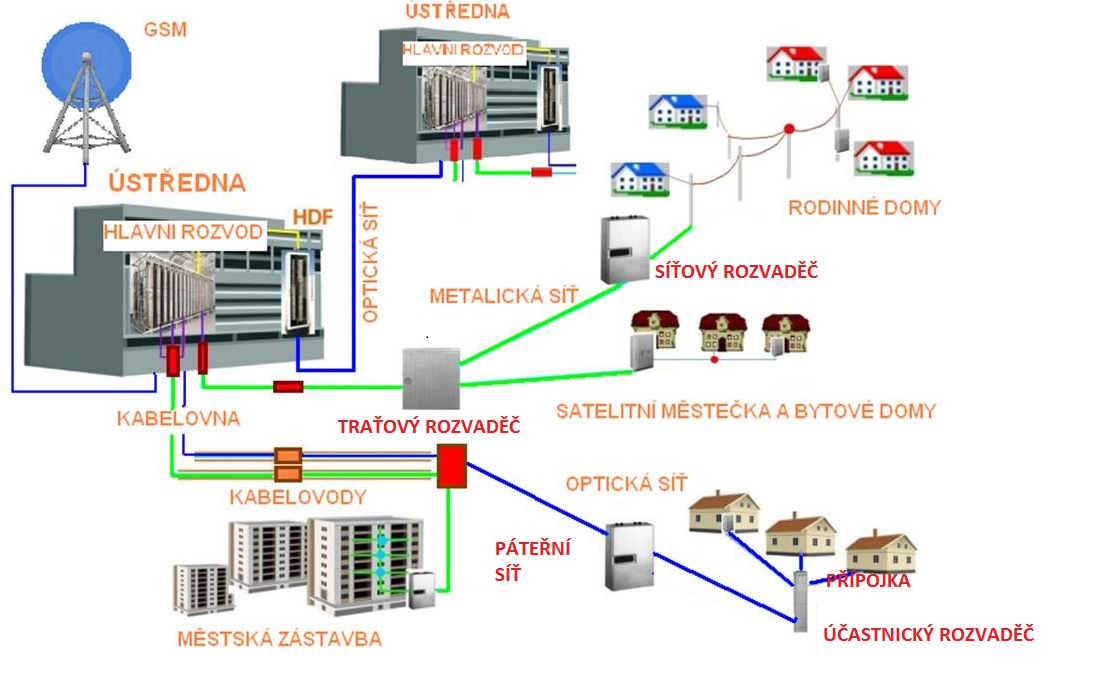 Podrobnější příklady Páteřní SEK a Přípojek SEK jsou uvedeny v příloze č. [DOPLNIT] tohoto dokumentu. Součásti a příslušenství SEKSoučásti SEK Dle zákona č. 89/2012 Sb. je součástí věci vše, co k ní podle její povahy náleží a co nemůže být od věci odděleno, aniž se tím věc znehodnotí. Dle definice liniové stavby platí, že součástí liniových staveb jsou i stavby a technická zařízení, která s nimi provozně souvisí. V případě SEK je to např. spojka, rozvaděčPříslušenství SEKDle zákona č. 89/2012 Sb. je příslušenství věci vedlejší věc vlastníka u věci hlavní, je-li účelem vedlejší věci, aby se jí trvale užívalo společně s hlavní věcí v rámci jejich hospodářského určení. Byla-li vedlejší věc od hlavní věci přechodně odloučena, nepřestává být příslušenstvím.Má se za to, že se právní jednání a práva i povinnosti týkající se hlavní věci týkají i jejího příslušenství.V případě SEK mohou definici příslušenství naplňovat např. zdroj energie, přípojka nn apod.  ! Pozor aktivní prvky sítě mohou být vlastněny osobou odlišnou od vlastníka pasivních prvků SEK – v takovém případě nejde o příslušenství (tj. nemusí sledovat osud věci hlavní)Související ustanovení: § 505 a násl. zákona č. 89/2012 Sb.Ochranná pásma Zákonné vymezeníOchranné pásmo Komunikačního vedení je upraveno v § 102 zákona č. 127/2005 Sb..Ochranné pásmo působí proti všem. Ochranné pásmo podzemního komunikačního vedeníVznikOchranné pásmo podzemního komunikačního vedení vzniká dnem nabytí právní moci rozhodnutí o umístění stavby, nebo právními účinky územního souhlasu s umístěním stavby. Pokud není podle zákona č. 183/2006 Sb. vyžadováno ani jedno z uvedených povolení, potom dnem uvedení sítě nebo zařízení elektronických komunikací do užívání.RozsahOchranné pásmo podzemního komunikačního vedení činí 1,0 m po stranách krajního vedení.Tato šíře byla do § 102 zákona č. 127/2005 Sb. zakotvena na základě novely tohoto ustanovení provedené Zákonem č. 194/2017 Sb., který nabyl účinnosti dnem 25.7.2017. Zákon č. 194/2017 Sb. v této souvislosti neobsahuje přechodné ustanovení. Lze tedy dovozovat, že šíře ochranného pásma 1 m platí pro všechna ochranná pásma podzemního komunikačního vedení včetně těch, která vznikla ze zákona i před účinností Zákona č. 194/2017 Sb. V případě, že by měl zákonodárce zájem zachovat u již existujících ochranných pásem podzemního komunikačního vedení rozsah 1,5m, příslušné přechodné ustanovení by do Zákona č. 194/2017 Sb. vložil. Tento výklad podporuje i obecný princip zakotvený v čl. 11 odst. 1 větě druhé Listiny základních práv a svobod, dle níž Vlastnické právo všech vlastníků má stejný zákonný obsah a ochranu.Výjimku ze shora uvedeného výkladu tvoří ochranná pásma podzemního komunikačního vedení, která vznikla před účinností Zákona č. 194/2017 Sb. na základě samostatného rozhodnutí o ochranném pásmu.Ochranné pásmo nadzemního komunikačního vedeníVznikOchranné pásmo nadzemního komunikačního vedení vzniká dnem nabytí právní moci rozhodnutí o ochranném pásmu. Rozsah Parametry tohoto ochranného pásma, rozsah omezení a podmínky ochrany stanoví na návrh vlastníka tohoto vedení příslušný stavební úřad v tomto rozhodnutí. Přitom musí být šetřeno práv vlastníků nemovitostí nacházejících se v ochranném pásmu nadzemního komunikačního vedení.Osoby dotčené zřízením ochranného pásmaa) vlastník pozemku nebo stavby, na kterých má být požadovaný záměr uskutečněn – stavební úřad má povinnost doručovatb) osoby, jejichž vlastnické nebo jiné věcné právo k sousedním stavbám anebo sousedním pozemkům nebo stavbám na nich může být přímo dotčeno – typicky může jít o souseda vlastníka pozemku, na kterém má být umístěna stavba Komunikačního vedení; je na správním uvážení SÚ, zda těmto osobám doručovat-	shora uvedené osoby jsou účastníky územního řízení;Změna rozsahu ochranného pásmaStavební úřad může na žádost toho, kdo je ochranným pásmem omezen, rozhodnout o jiném rozsahu ochranného pásma, než stanoví zákon, a to samostatným rozhodnutím o ochranném pásmu.Změnou rozsahu ochranného pásma lze například řešit situace, kdy by jinak část ochranného pásma zasahovala pozemek sousedící s pozemkem, na němž dochází ke stavbě komunikačního vedení (tj. ochranné pásmo lze na žádost žadatele limitovat hranicí pozemku, dotčeného přímo stavbou komunikačního vedení); to vede k zúžení okruhu účastníků územního řízení; doporučujeme o této možnosti žadatele poučitZánik ochranného pásma v důsledku zániku platnosti správního rozhodnutí či povoleníDojde-li k zániku platnosti správního rozhodnutí či povolení, aniž by byl záměr realizován, zaniká ochranné pásmo společně se správním rozhodnutím či povolením.Související ustanovení: § 102 zákona č. 127/2005 Sb.§ 85 zákona č. 183/2006 Sb. § 87 zákona č. 183/2006 Sb.§ 93 zákona č. 183/2006 Sb.Vztah s vlastníky dotčených nemovitostí nebo pozemkůSouhlas s umístěním stavby v územním řízeníUzavírání smluv s vlastníky dotčených nemovitostíJiné typy smluv s vlastníky dotčených nemovitostíPostup při uzavírání jiných typů smluv s vlastníky dotčených nemovitostí Přiměřenost nároku vlastníka nemovitosti nebo pozemkuMožnosti řešení sporůSítě elektronických komunikací a různí investoři na stejném územíJednotné informační místo (JIM) Koordinace staveb sítí elektronických komunikací Možnosti řešení sporů Povolovací procesy staveb sítí elektronických komunikací a jejich předávání do užíváníPovolovací procesy staveb sítí elektronických komunikacíExistující způsoby předávání staveb elektronických komunikací do užíváníPostup předávání staveb elektronických komunikací do užíváníDalší související problémyProblematika vedení sítí elektronických komunikací v objektech